اسم الطالبة  /..................................................................       الشعبة / .. ............................السؤال الأول : ضع علامة  (صح ) أمام العبارة الصحيحة  , وعلامة ( خطأ ) امام العبارة الخاطئة فيما يأتي :السؤال الثاني : أختر الإجابة الصحيحة لما يأتي :مع تمنياتي لكم بالتوفيق والنجاح  , معلمة /م المادة / مالاسـئلةص خ1خسوف القمر هـــو احتجاب ضوء الشـــمس - بإرادة اللـــه - كله أو جـــزء منه عن الأرض بســـبب وقوع القمر بين الشـــمس والأرض.2الشـــهر القمري = 29.4 يوما.ً3من أشـــهر المذنبـــات مذنب هالي الذي اكتشـــف ســـنة 1682م.4الكويكبات تقع  بين كوكَبـــي المريخ والمشـــتري.5يبعد القمر عن الأرض أكثر من 384 ألف كم، وهو تابع للأرض.6تستعمل لقياس المســـافات بيـــن عناصر المجموعة الشمســـية، ويطلق عليها (الوحدة الفلكية(.7ألغـــي كوكب  بلوتو من تصنيف  المجموعة الشمسية فمـــداره يتقاطع مع مدار كوكب نبتـــون.8تعد (الشْعَرى اليمانية) أكثر النجوم لمعاناً في السماء9تدور الشـــمس حول نفســـها مـــن الشرق إلى الغرب مع عقارب الســـاعة.10ويطلق تعبيـــر (البروج )على الكوكبـــات التي تمر بها الشـــمس في أثناء مســـارها الظاهري في الســـماء على مدار الســـنة.1اجرام تدور حول الشمس في مدارات بيضوية  متغيرة .اجرام تدور حول الشمس في مدارات بيضوية  متغيرة .اجرام تدور حول الشمس في مدارات بيضوية  متغيرة .اجرام تدور حول الشمس في مدارات بيضوية  متغيرة .اجرام تدور حول الشمس في مدارات بيضوية  متغيرة .اجرام تدور حول الشمس في مدارات بيضوية  متغيرة .1أأأالنيازكجـالشهب1بببالكويكباتدالمذنبات2يســـتمر الهلال فـــي النمو ، فنـــرى حينئذ نصف وجه القمـــر ويســـمى (التربيع الأول)  فيى يـــوم يســـتمر الهلال فـــي النمو ، فنـــرى حينئذ نصف وجه القمـــر ويســـمى (التربيع الأول)  فيى يـــوم يســـتمر الهلال فـــي النمو ، فنـــرى حينئذ نصف وجه القمـــر ويســـمى (التربيع الأول)  فيى يـــوم يســـتمر الهلال فـــي النمو ، فنـــرى حينئذ نصف وجه القمـــر ويســـمى (التربيع الأول)  فيى يـــوم يســـتمر الهلال فـــي النمو ، فنـــرى حينئذ نصف وجه القمـــر ويســـمى (التربيع الأول)  فيى يـــوم يســـتمر الهلال فـــي النمو ، فنـــرى حينئذ نصف وجه القمـــر ويســـمى (التربيع الأول)  فيى يـــوم 2أ7 أو 8 من الشـــهر7 أو 8 من الشـــهر7 أو 8 من الشـــهرجـ9 أو 10 من الشـــهر2ب4 أو 5 من الشـــهر4 أو 5 من الشـــهر4 أو 5 من الشـــهرد11 أو 12 من الشـــهروإذا حدث الكســـوف الكلي  للشمس فهو لا يســـتغرق أكثر من وإذا حدث الكســـوف الكلي  للشمس فهو لا يســـتغرق أكثر من وإذا حدث الكســـوف الكلي  للشمس فهو لا يســـتغرق أكثر من وإذا حدث الكســـوف الكلي  للشمس فهو لا يســـتغرق أكثر من وإذا حدث الكســـوف الكلي  للشمس فهو لا يســـتغرق أكثر من وإذا حدث الكســـوف الكلي  للشمس فهو لا يســـتغرق أكثر من 3أأســـبع دقائقســـبع دقائقجتسع دقائقببثمان دقائقثمان دقائقدعشردقائقينفجر في بعض الأحيان ويســـقط قطعاً صغيـــرة ملتهبة إلى الأرض، ويكون ســـطحه حـــارا،ً وداخله باردينفجر في بعض الأحيان ويســـقط قطعاً صغيـــرة ملتهبة إلى الأرض، ويكون ســـطحه حـــارا،ً وداخله باردينفجر في بعض الأحيان ويســـقط قطعاً صغيـــرة ملتهبة إلى الأرض، ويكون ســـطحه حـــارا،ً وداخله باردينفجر في بعض الأحيان ويســـقط قطعاً صغيـــرة ملتهبة إلى الأرض، ويكون ســـطحه حـــارا،ً وداخله باردينفجر في بعض الأحيان ويســـقط قطعاً صغيـــرة ملتهبة إلى الأرض، ويكون ســـطحه حـــارا،ً وداخله باردينفجر في بعض الأحيان ويســـقط قطعاً صغيـــرة ملتهبة إلى الأرض، ويكون ســـطحه حـــارا،ً وداخله باردينفجر في بعض الأحيان ويســـقط قطعاً صغيـــرة ملتهبة إلى الأرض، ويكون ســـطحه حـــارا،ً وداخله بارد4أأالشهبالشهبجـالنيازكببالكويكباتالكويكباتدالمذنبات           هي الأجرام التي تتبع الكواكب، وتدور في أفلاك خاصة حولها. وهي تشبه الكواكب في ُ أنها أجسام مْعتمة 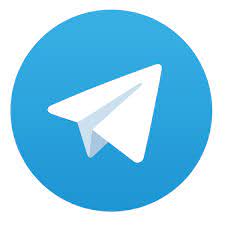            هي الأجرام التي تتبع الكواكب، وتدور في أفلاك خاصة حولها. وهي تشبه الكواكب في ُ أنها أجسام مْعتمة            هي الأجرام التي تتبع الكواكب، وتدور في أفلاك خاصة حولها. وهي تشبه الكواكب في ُ أنها أجسام مْعتمة            هي الأجرام التي تتبع الكواكب، وتدور في أفلاك خاصة حولها. وهي تشبه الكواكب في ُ أنها أجسام مْعتمة            هي الأجرام التي تتبع الكواكب، وتدور في أفلاك خاصة حولها. وهي تشبه الكواكب في ُ أنها أجسام مْعتمة            هي الأجرام التي تتبع الكواكب، وتدور في أفلاك خاصة حولها. وهي تشبه الكواكب في ُ أنها أجسام مْعتمة            هي الأجرام التي تتبع الكواكب، وتدور في أفلاك خاصة حولها. وهي تشبه الكواكب في ُ أنها أجسام مْعتمة 5أأالاقمارالاقمارجـالنيازكببالكويكباتالكويكباتدالشهب